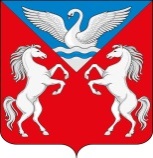 ЛЕБЯЖЕНСКИЙ СЕЛЬСКИЙ СОВЕТ ДЕПУТАТОВКРАСНОТУРАНСКОГО РАЙОНАКРАСНОЯРСКИОГО  КРАЯРЕШЕНИЕ11.03.2021                                    с. Лебяжье                                 № Ч-50-рО продлении срока приема документов и переносе даты проведения конкурсапо отбору кандидатур на должностьГлавы Лебяженского сельсоветаВ соответствии с частью 2.1 статьи 36 Федерального закона от 06.10.2003 № 131-ФЗ «Об общих принципах организации местного самоуправления в Российской Федерации», Уставом Лебяженского сельсовета Краснотуранского района Красноярского края, рассмотрев ходатайство конкурсной комиссии по отбору кандидатур на должность Главы Лебяженского сельсовета (образованной решением Лебяженского сельского Совета депутатов от 04.02.2021 № 9-47-р), в связи с предоставлением документов для участия в конкурсе по отбору кандидатур на должность Главы Лебяженского сельсовета от одного кандидата, руководствуясь пунктом 3.7 Положения о порядке проведения конкурса по отбору кандидатур на должность главы Лебяженского сельсовета, утвержденным решение Лебяженского сельского Совета депутатов от 20.01.2021 № 8-46-р, Лебяженский сельский Совет депутатов
РЕШИЛ:
1. Продлить срок приема документов для участия в конкурсе по отбору кандидатур на должность Главы Лебяженского сельсовета с 12.03.2021 до 26.03.2021 (включительно).
2. Дату проведения конкурса перенести с 12.03.2021 на 30.03.2021 на 10 часов 00 минут  по   местному 	времени по адресу: Красноярский край, Краснотуранский район, с. Лебяжье, ул. Юности, 14, в администрации Лебяженского сельсовета.
3. Определить ответственным лицом за приём документов от кандидатов, их регистрацию, а также организационное обеспечение работы конкурсной комиссии Метелеву Юлию Николаевну, заместителя Главы Лебяженского сельсовета. В случае временного отсутствия  Метелевой Ю.Н. ответственность за прием документов от кандидатов и их регистрацию возлагается на Суворову Александру Леонидовну бухгалтера сельсовета,  в рабочие дни с 8.00  до 16.00 часов, с 12.00 до 13.00 часов  перерыв на обед, в выходные и праздничные дни  с 10.00 до 11.00 часов.4. Контроль за исполнением настоящего решения возложить на председателя Лебяженского сельского Совета депутатов Дроздову Е.А.5. Настоящее решение вступает в силу со дня его официального опубликования в газете «Ведомости органов местного самоуправления села Лебяжье» и на сайте администрации Лебяженского сельсовета (http://lebyazhe-adm.gbu.su/).Председатель Совета депутатов                                                       Е.А.ДроздоваВрип Главы Лебяженского сельсовета                                              Ю.Н.Метелева  